     Words containing the letter-string ough      Words containing the letter-string ough      Words containing the letter-string ough   Listening sort and speed sort according to the sound they hear e.g. Ought: ortRough: uffPlough: ow 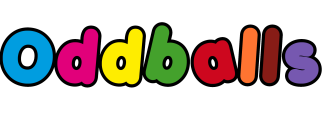 oughtboughtthoughtnoughtbroughtfoughtroughtoughenoughcoughthoughalthoughdoughthroughthoroughboroughplough